Pismo natjecateljima, mentorima i roditeljima natjecatelja generacije 2019./20. šk. god.Dragi učenici i mentori, poštovani roditelji!Svi koji ste se ovih dana javljali preko medija porukama, upitima, peticijom i molbama odašiljući ih na adresu Agencije za odgoj i obrazovanje, svima zahvaljujem. Vama, kandidatima na ovogodišnjim natjecanjima, obratit ću se onako kako biste to očekivali od nekoga tko je godinama bio u školi, profesor među vama, dijeleći  radosti, ponekad i  zebnju koju nosi školski sat.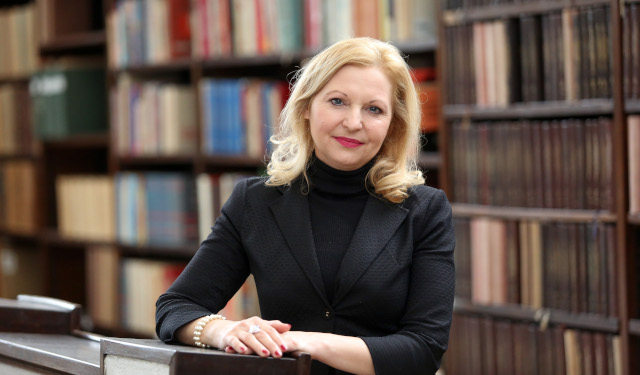 Pišem ovaj odgovor (na Peticiju koju ste uputili Agenciji i koju su objavili neki mediji) kao jedna među vama. Godinama sam bila profesorica hrvatskoga jezika i mentor đacima na državnim natjecanjima. Mentori i  njihovi učenici zajedno uče i pripremaju se, zajedno putuju, dijele radost, a ponekad i pokoju suzu jer nije svake godine bilo prilike biti među prvima na državnom natjecanju.Preuzela sam na sebe odgovornost da Vam se ispričam u ime Agencije jer nećemo moći ove godine organizirati natjecanje kakvo đacima organiziramo gotovo tri desetljeća. Nažalost, nije ugodno, nije optimistično ići u školu, pa školu prekine „kuga“ XXI. stoljeća zvana COVID- 19. Netko nevidljiv zvani virus je ukrao proljetne izlete, pripreme za natjecanja, prvi maturalni ples. Nije ugodno ići u školu u vlastitom domu uz roditelje u drugoj sobi koji poput vas rade u uredu na daljinu. Nije ugodno pored neizvjesnosti, potresa koji je srušio najljepše uspomene u sobi jednoga jutra iznenada, dočekati vijest da nema povratka u školu do kraja ove školske godine, da nema natjecanja na koja ste se spremali, više za radnim stolom svoje sobe nego u učionici škole, što bi bilo draže i prirodnije.Mogu na sebe preuzeti moralnu odgovornost zato što imam duboko razumijevanje za sve one sate i dane koje su moji kolege, vaši profesori, a ja sam jedna od njih, ugradili u pripreme za mlade i darovite, one koji žele znati više od materije koja se obrađuje u redovnoj nastavi. Danas, kada ovo pišem, facebook mi izlistava fotografije uspomena s Državnoga natjecanja iz hrvatskoga jezika u Zadru 2018., u Šibeniku 2017. godine...Radila sam u gimnaziji i predavala đacima koji žive s matematikom („Večer matematike“ je za njih mogla biti svaki dan, a ne jednom u godini!), fizikom i informatikom, ali su ih zanimali jezični zadaci iz hrvatske gramatike. Mogu napisati da su moji najbolji natjecatelji bili matematičari i informatičari. (Čini mi se da se oni kroz ovu peticiju malo više osjećaju pogođeni nepravdom.) Imaginarno, vidim svoje bivše natjecatelje na zaslonu ekrana dok pišem ovo „pismo“. Bili su sjajni poput vas sada, puni iščekivanja. Očekivali su, trudili se i osvajali medalje, upisali se na prestižna europska i svjetska sveučilišta.Podvukla bih, talent i trud koji ste uložili u sebe ne može blijediti.Nažalost, svijet od ožujka 2020. za Europu i Hrvatsku više nije isti kao prethodnih godina. I ova školska godina je posebna, teška, neizrecivo nepredvidiva. No što su životni uvjeti teži, gotovo nemogući, svi smo odgovorniji.Do mene su doprle Vaše ljubazne molbe svih onih „početnika“, koji su ove godine prvi puta nakon visokih plasmana na županijskim natjecanjima očekivali pozivnicu na državno natjecanje. Prema kalendaru ovogodišnjih natjecanja, od 30 natjecanja i smotri sveukupno, do zatvaranja škola u Hrvatskoj 13. ožujka 2020., provedeno je 13 županijskih natjecanja. Svih ovih godina sredinom svibnja već smo doboko završavali državna natjecanja jer je lipanj izdvojen za naše maturante natjecatelje koji izlaze na ispite državne mature.Nerealno je od Agencije očekivati da pozove učenike na nastavak provedbe natjecanja, ako u Hrvatskoj đaci ne idu u školu. 11. svibnja 2020. u školu su pozvani đaci prvoga do četvrtoga razreda. Nerealno je tražiti od Agencije jer ne možemo preuzeti odgovornost za pripremu natjecanja u školama prema strogim epidemiološkim uvjetima, a na kojima bi trebalo sudjelovati oko 39 500 učenika na županijskoj razini, oko 6 600 učenika i 2 500 metora na državnim natjecanjima. Čar naših natjecanja i jesu druženja prije i nakon ispita, putovanja, nova poznanstva. Sve je stalo!Kažu da ljudi vole čuti ono što bi htjeli čuti! Ja Vas ne mogu pozvati, iako bih rado htjela, u Novigrad na Novigradsko proljeće; ne mogu pozvati matematičare i fizičare, mlade kemičare i biologe, sve one darovite filologe hrvatskoga jezika, engleskoga, njemačkoga, španjolskoga i talijanskoga, grčkoga i latinskoga jezika, mlade tehničare i informatičare, povjesničare i geografe, natjecatelje projekta GLOBE, astronome, darovite mlade pisce, glumce, plesače, glazbenike, filozofe, natjecatelje u debati.Pitali ste me za online natjecanja. Zašto ne možemo organizirati online natjecanja!? Agencija sada nije spremna za takvu provedbu. Pogotovo  u STEM području gdje je forma dosadašnjih  natjecanja uključivala eksperiment i pokus. U ovom trenutku, sada, u ovoj školskoj godini, u kratkom vremenu ne možemo organizirati tako zahtjevan pothvat, a da online natjecanje bude regularno. Odgovorno obećajem da ćemo za iduću školsku godinu prirediti i scenarij mogućih online natjecanja, ako se Europa ponovo zatvori u veliku karantenu. Online nastava koja se sada izvodi u školama je pionirski pothvat. Nad njezinom kontinuiranom provedbom brinu se vaši nastavnici, MZO, Agencija, CARNET, SRCE. Za Agenciju će provedba online natjecanja biti veliki pothvat. Prve korake u provedbi ovakvoga natjecanja sam učinila početkom rujna 2019. sa studentima FER-a, no za provedbu nam treba vrijeme. Poznato je da zemlje u našem okruženju nemaju natjecanja, ili nemaju tako obiman izbor natjecanja kakva provodi Agencija za odgoj i obrazovanje. Natjecanje na daljinu će podrazumijevati jednake uvjete za sve natjecatelje, počevši od same prijave (sada imamo samo neke prijave na natjecanja tako razrađene) do tehničke provedbe, koja će morati garantirati regularnost natjecanja.  One strukovne organizacije koje će spremati ovogodišnje natjecatelje za europske i svjetske olimpijade, ako se olimpijade budu održale, molim da se jave Agenciji! Pozdravljam entuzijazam studenata PMF-a, okupljenih pod imenom Šesterokut, koji će organizirati online natjecanje iz fizike i matematike! (Među njima je moj bivši đak kojemu želim uspjeh u inovativnoj pripremi organizacije ovakvoga natjecanja.) Timski rad i uživanje u rješavanju zadataka je misao koja je vodila bivše natjecatelje.Svi ovi uspješni mladi ljudi koje sam spominjala, danas su našli svoj put, i stupovi su našega društva, bez obzira gdje danas žive, a znanost im je strast i poziv.   Neki će možda misliti: „Nije hrabro ovo izreći. Trebalo je unaprijed misliti.“  Nema potrebe izgovarati se niti opravdavati jer sve napisano je hrabrost odluke koju sam stavila pred vas.Aristotel je tvrdio da hrabrost nije odsutnost straha nego postojanost u dobru, usprkos strahu.U tom dobrom tonu, s puno hrabrosti preuzmite moju odgovornost, u ime svih onih koji rade u Ageniciji za odgoj i obrazovanje na provedbi natjecanja. Srdačno vas pozdravljam!Dr. sc. Dubravka Brezak Stamać, ravnateljica Agencije za odgoj i obrazovanje